Міністерство освіти і науки УкраїниНаціональний технічний університет«Дніпровська політехніка»Кафедра іноземних мовРОБОЧА ПРОГРАМА НАВЧАЛЬНОЇ ДИСЦИПЛІНИ«Іноземна мова професійного спрямування (англійська/німецька/французька)»Викладачі: проф.Кострицька С.І., доц.Зуєнок І.А., ст.викладач Губкіна В.В.,                     викладач Хуторна Г.П.  Пролонговано: на 20___/20___ н.р. __________(___________) «__»___ 20__р.                                              (підпис, ПІБ, дата)                    на 20___/20___ н.р. __________(___________) «__»___ 20__р.                                         (підпис, ПІБ, дата)ДніпроНТУ «ДП»2023Робоча програма навчальної дисципліни «Іноземна мова професійного спрямування (англійська/німецька/французька)» для бакалаврів освітньо-професійної програми « Управління та адміністрування » спеціальності 073 «Менеджмент »/ Нац. техн. ун-т. «Дніпровська політехніка», каф. іноземних мов – Д.: НТУ «ДП», 2023. – 17 с.Розробники:Кострицька Світлана Іванівна – професор, зав. кафедри іноземних мов,Зуєнок Ірина Іванівна – доцент кафедри іноземних мов,Губкіна Вікторія Вікторівна– старший викладач кафедри іноземних мов,Робоча програма регламентує:мету дисципліни;дисциплінарні результати навчання, сформовані на основі трансформації очікуваних результатів навчання освітньої програми; базові дисципліни;обсяг і розподіл за формами організації освітнього процесу та видами навчальних занять;програму дисципліни (тематичний план за видами навчальних занять);алгоритм оцінювання рівня досягнення дисциплінарних результатів навчання (шкали, засоби, процедури та критерії оцінювання); інструменти, обладнання та програмне забезпечення;рекомендовані джерела інформації.Робоча програма призначена для реалізації компетентнісного підходу під час планування освітнього процесу, викладання дисципліни, підготовки студентів до контрольних заходів, контролю провадження освітньої діяльності, внутрішнього та зовнішнього контролю забезпечення якості вищої освіти, акредитації освітніх програм у межах спеціальності.Погоджено рішенням науково-методичної комісії спеціальності 073« Менеджмент» (протокол №   від  «»    2023).ЗМІСТ1 МЕТА НАВЧАЛЬНОЇ ДИЦИПЛІНИ	42 ОЧІКУВАНІ ДИСЦИПЛІНАРНІ РЕЗУЛЬТАТИ НАВЧАННЯ	43 БАЗОВІ ДИСЦИПЛІНИ	54 ОБСЯГ І РОЗПОДІЛ ЗА ФОРМАМИ ОРГАНІЗАЦІЇ ОСВІТНЬОГО ПРОЦЕСУ ТА ВИДАМИ НАВЧАЛЬНИХ ЗАНЯТЬ	55 ПРОГРАМА ДИСЦИПЛІНИ ЗА ВИДАМИ НАВЧАЛЬНИХ ЗАНЯТЬ	66 ОЦІНЮВАННЯ РЕЗУЛЬТАТІВ НАВЧАННЯ	86.1 Шкали	86.2 Засоби та процедури	86.3 Критерії	97 ІНСТРУМЕНТИ, ОБЛАДНАННЯ ТА ПРОГРАМНЕ ЗАБЕЗПЕЧЕННЯ	138 РЕКОМЕНДОВАНІ ДЖЕРЕЛА ІНФОРМАЦІЇ	138.1 АНГЛІЙСЬКА МОВА	138.1.1 Основна література	138.1.2 Допоміжна література	158.1.3 Інформаційні ресурси	158.2 НІМЕЦЬКА МОВА	158.2.1 Основна література	158.2.2 Інформаційні ресурси	158.3 ФРАНЦУЗЬКА МОВА	161 МЕТА НАВЧАЛЬНОЇ ДИЦИПЛІНИВ освітньо-професійній програмі «Менеджмент» спеціальності 073 Менеджмент» першого (бакалаврського) рівня вищої освіти здійснено розподіл програмних результатів навчання (ПР) за організаційними формами освітнього процесу. Зокрема, до дисципліни З1 «Іноземна мова професійного спрямування (англійська/ німецька/ французька)» віднесено наступні результати навчання:Мета дисципліни – розвиток у студентів здатності спілкування іноземною мовою в ситуаціях, типових для розв’язання різноманітних інженерних, технологічних, наукових та  соціально-економічних задач, навчального середовища, участі у проектах молодіжної академічної мобільності у країнах ЄС та Східного Партнерства шляхом формування комунікативних мовленнєвих компетентностей на рівні В2 «Незалежний користувач» за Глобальною шкалою (ЗЄР: 2001, 2018), зокрема здатності до ефективного пошуку, оброблення та критичного аналізу й інтерпретації інформації, вилученої з різних джерел і зрозуміло пояснювати іноземною мовою інформацію, ідеї, проблеми тощо в галузі математичного моделювання , здатності навчання впродовж життя. Реалізація мети вимагає трансформації програмних результатів навчання в дисциплінарні.2 ОЧІКУВАНІ ДИСЦИПЛІНАРНІ РЕЗУЛЬТАТИ НАВЧАННЯ3. БАЗОВІ ДИСЦИПЛІНИДисципліна викладається на 1-му курсі в 1-4 чвертях відповідно до навчального плану, додаткових вимог до базових дисциплін не встановлюється. Міждисциплінарні зв’язки: вивчення курсу ґрунтується на знаннях, отриманих з попередньо вивчених дисциплін у закладах середньої освіти.4 ОБСЯГ І РОЗПОДІЛ ЗА ФОРМАМИ ОРГАНІЗАЦІЇ ОСВІТНЬОГО ПРОЦЕСУ ТА ВИДАМИ НАВЧАЛЬНИХ ЗАНЯТЬ5 ПРОГРАМА ДИСЦИПЛІНИ ЗА ВИДАМИ НАВЧАЛЬНИХ ЗАНЯТЬ  5.1 Тематичний план та розподіл обсягу часу за видами навчальних занять6 6. СИСТЕМА ОЦІНЮВАННЯ ТА ВИМОГИОцінювання досягнень здобувачів здійснюється за допомогою прозорих процедур, що ґрунтуються на об’єктивних критеріях відповідно до Положення університету «Про оцінювання результатів навчання здобувачів вищої освіти», https://cutt.ly/RER787v. Досягнутий рівень компетентностей відносно очікуваних, що ідентифікований під час контрольних заходів, відображає реальний результат навчання здобувачів за дисципліною.6.1 ШкалиОцінювання навчальних досягнень студентів НТУ «ДП» здійснюється за рейтинговою (100-бальною) та інституційною шкалами. Остання необхідна (за офіційною відсутністю національної шкали) для конвертації (переведення) оцінок мобільних студентів.Шкали оцінювання навчальних досягнень студентів НТУ «ДП»Кредити навчальної дисципліни зараховується, якщо студент отримав підсумкову оцінку не менше 60-ти балів. Нижча оцінка вважається академічною заборгованістю, що підлягає ліквідації відповідно до Положення про організацію освітнього процесу НТУ «ДП».6.2 Засоби та процедуриЗміст засобів діагностики спрямовано на контроль рівня сформованості знань, умінь, комунікації, автономності та відповідальності студента за вимогами НРК до 7-го кваліфікаційного рівня під час демонстрації регламентованих робочою програмою результатів навчання.Студент на контрольних заходах має виконувати завдання, орієнтовані виключно на демонстрацію дисциплінарних результатів навчання (розділ 2).Засоби діагностики, що надаються студентам на контрольних заходах у вигляді завдань для поточного та підсумкового контролю, формуються шляхом конкретизації вихідних даних та способу демонстрації дисциплінарних результатів навчання.Засоби діагностики (контрольні завдання) для поточного та підсумкового контролю дисципліни затверджуються кафедрою. Види засобів діагностики та процедур оцінювання для поточного та підсумкового контролю дисципліни подано нижче  у таблиці. Під час поточного контролю лекційні заняття оцінюються шляхом визначення якості виконання контрольних конкретизованих завдань. Практичні заняття оцінюються якістю виконання контрольного або індивідуального завдання.Засоби діагностики та процедури оцінюванняЯкщо зміст певного виду занять підпорядковано декільком дескрипторам, то інтегральне значення оцінки може визначатися з урахуванням вагових коефіцієнтів, що встановлюються викладачем.За наявності рівня результатів поточних контролів з усіх видів навчальних занять не менше 60 балів, підсумковий контроль здійснюється без участі студента шляхом визначення середньозваженого значення поточних оцінок.Незалежно від результатів поточного контролю кожен студент під час екзамену має право виконувати ККР, яка містить завдання, що охоплюють ключові дисциплінарні результати навчання.Кількість конкретизованих завдань ККР повинна відповідати відведеному часу на виконання. Кількість варіантів ККР має забезпечити індивідуалізацію завдання.Значення оцінки за виконання ККР визначається середньою оцінкою складових (конкретизованих завдань) і є остаточним.Інтегральне значення оцінки виконання ККР може визначатися з урахуванням вагових коефіцієнтів, що встановлюється кафедрою для кожного дескриптора НРК.6.3 КритеріїРеальні результати навчання студента ідентифікуються та вимірюються відносно очікуваних під час контрольних заходів за допомогою критеріїв, що описують дії студента для демонстрації досягнення результатів навчання.Для оцінювання виконання контрольних завдань під час поточного контролю і практичних занять в якості критерію використовується коефіцієнт засвоєння, що автоматично адаптує показник оцінки до рейтингової шкали:Оi = 100 a/m,де a – число правильних відповідей або виконаних суттєвих операцій відповідно до еталону рішення; m – загальна кількість запитань або суттєвих операцій еталону.Індивідуальні завдання та комплексні контрольні роботи оцінюються експертно за допомогою критеріїв, що характеризують співвідношення вимог до рівня компетентностей і показників оцінки за рейтинговою шкалою.Зміст критеріїв спирається на компетентністні характеристики, визначені НРК для бакалаврського рівня вищої освіти (подано у таблиці 6.3).Зміст критеріїв спирається на компетентністні характеристики, визначені НРК для першого (бакалаврського) рівня вищої освіти (подано нижче).Таблиця 6.3 – Загальні критерії досягнення результатів навчання для 6-го кваліфікаційного рівня за НРК7. ІНСТРУМЕНТИ, ОБЛАДНАННЯ ТА ПРОГРАМНЕ ЗАБЕЗПЕЧЕННЯТехнічні засоби навчання.Дистанційна платформа Moodle, Microsoft Office 365,  Teams,  мобільні додатки.8 РЕКОМЕНДОВАНІ ДЖЕРЕЛА ІНФОРМАЦІЇ1. Стандарт вищої освіти за спеціальністю 073 «Менеджмент» для першого (бакалаврського) рівня вищої освіти. – К.: МОН України, 2018. – 14 с. – URL: https://mon.gov.ua/ua/npa/pro-zatverdzhennya-standartu-vishoyi-osviti-za-specialnistyu-073-menedzhment-dlya-pershogo-bakalavrskogo-rivnya-vishoyi-osviti8.1 АНГЛІЙСЬКА МОВА8.1.1 Основна літератураАнглійська мова  для  навчання і роботи: навч.  посіб. у 4 т. Т. 1.  Спілкування в соціальному, академічному та професійному середовищі =  English  for  Study  and   Work:  Coursebook  in  5  books.  Book  1 Socialising in Academic and Professional Environment /  С.І. Кострицька, І.І. Зуєнок, О.Д. Швець, Н.В. Поперечна; М-во освіти і науки України, Нац. гірн. ун-т. – Д. : НГУ, 2014. – 155 с.Англійська мова для навчання і роботи: підручник. у 4 т. Т. 2. Стратегії пошуку інформації в іншомовних друкованих та електронних професійно-орієнтованих джерелах та дослідження іншомовних джерел інформації. = English for Study and Work: Coursebook in 4 books. Book 2 Obtaining and Processing Information for Specific Purposes / С.І. Кострицька, І.І. Зуєнок, О.Д. Швець, Н.В. Поперечна; М-во освіти і науки України, Нац. гірн. ун-т. – Д. : НГУ, 2015. – 192 с. Англійська мова для навчання і роботи: підручник. у 4 т. Т. 3 = English for Study and Work: Coursebook in 4 books. Book 3. Discussions and Presentations/ С.І. Кострицька, І.І. Зуєнок, О.Д. Швець, Н.В. Поперечна; М-во освіти і науки України, Нац. гірн. ун-т. – Д. : НГУ, 2015. – 192 с. Англійська мова для навчання і роботи: підручник. у 4 т. Т.4. Професійне іншомовне письмо.. = English for Study and Work: Coursebook in 4 books. Book 4 Communicating in Writing/ С.І. Кострицька, І.І. Зуєнок, О.Д. Швець, Н.В. Поперечна; М-во освіти і науки України, Нац. гірн. ун-т. – Д. : НГУ, 2015. – 121 с. Burgmeier, A. (2013) Inside Reading. The academic word list in context. – Oxford University Press. –– 178 p.8.1.2 Допоміжна літератураGrussendorf M. (2010). English for Presentations. Express Series. Oxford University Press. - 76 p.Powell, M. (2012) Dynamic Presentations. Cambridge English Skills. Cambridge University Press. – 96 p.8.1.3 Інформаційні ресурсиESP(3)=Іноземна (англійська) мова професійного спрямування.  http://do.nmu.org.ua/course/view.php?id=2337  Англійська мова професійного спрямування (Модуль 3: Дискусії та презентації)   http://do.nmu.org.ua/course/view.php?id=759Англійська мова професійного спрямування (Модуль 4: Communicating in Writing)           https://do.nmu.org.ua/course/view.php?id=3009http://www.skillsyouneed.com/presentation - skills/www. businessballs.com/presentations - htmwww.mindtools.com/pages/articles/newC S_96.htmkent.ac.uk/careers/presentation skillsManagement  Today. Available at :   https://www.managementtoday.co.ukThe Economist. Available at: https://www.economist.comThe Economist – You Tube. Available at: https://www.youtube.com/channel/ UC0p5jTq6Xx_DosDFxVXnWaQ8.2 НІМЕЦЬКА МОВА8.2.1 Основна література1. Яременко І.А. Базова німецька мова (частина І) : навч. посіб. [Електронний ресурс] / І.А. Яременко ; М-во освіти і науки України, Нац. техн. ун-т «Дніпровська політехніка». – Електрон. текст. дані. – Дніпро : НТУ «ДП», 2021. – 92 с. 2. Яременко І.А. Базова німецька мова (частина ІІ) : навч. посіб. [Електронний ресурс] / І.А. Яременко ; М-во освіти і науки України, Нац. техн. ун-т «Дніпровська політехніка». – Електрон. текст. дані. – Дніпро : НТУ «ДП», 2023. – 96 с. 3. Паласюк М.І. Навчально-методичний посібник з німецької мови для студентів технічних вузів/ Укладачі : М.І. Паласюк, М. В. Дутка . – Тернопіль : ТНТУ, 2013. – 168 с.                                                           Допоміжна література:1. Петришин Л.Б. Методичні вказівки до написання реферату у вищому навчальному закладі як форми наукової звітності. – Івано-Франківськ. - 2015. – 44 с.2. Сусліков Л.М., Студеняк І.П. Презентація наукових результатів: навчальний посібник. Ужгород: Видавництво УжНУ «Говерла». -  2019. – 300 с.3. Граматика німецької мови: теоретичний матеріал, комунікативні вправи і завдання. – Вінниця: «Нова Книга», 2014. – 22 с.4. Deutsche Grammatik Schritt für Schritt. Lehr- und Übungsbuch. В. А. Котвицька, О. А. Лазебна. – Київ : КПІ ім. Ігоря Сікорського, 2021. – 140 с. 5. Lange Ulriche. Fachtexte lesen - verstehen – wiedergeben. - Verlag: Brill Schöningh / UTB. – 2018.- 150 S.6. Kornmeier Martin. Wissenschaftliches Schreiben leicht gemacht: Für Bachelor, Master und Dissertation. – Verlag: Haupt. – 2021. – 360 S.8.2.2 Інформаційні ресурси1. https://www.studis-online.de/Hochschulen/Universitaeten/2. https://www.hochschulkompass.de/hochschulen.htm3. https://rhetorik-online.de/rhetorik-tipps-checkliste-planung-und-vorbereitung-einer-prasentation/4. https://www.berufsstrategie.de/bewerbung-karriere-soft-skills/praesentation.php5. https://de.wikisource.org/wiki/Bergbau6. https://verlag.oeaw.ac.at/zur-geschichte-bedeutung-bergbau-bergbauwissenschaften7. https://de.wikipedia.org/wiki/Informationstechnik8. https://www.spektrum.de/thema/informationstechnologie/14784939. https://www.wissenschaft-aktuell.de/rubriken/Oekologie.html10. https://www.nachhaltigkeit.info/artikel/oekologie_1744.htm11. http://www.umweltethik.at/8.3 ФРАНЦУЗЬКА МОВАРекомендована література:  Основна:   1. Edito. Méthode de français. Les Editions Didier, 2022.  2. Edito. Cahier d’exercices. Les Editions Didier, 2022  Додаткова:  1. Опацький Є.С. Français, niveau débutant: підручник для вищих навчальних закладів. – К., Ірпинь: «Перун», 2003.  2. Fournier J. Le mot et l’idée. Révision vivante du vocabulaire français. Editions OPHRYS, 20183. Les 500 exercices de grammaire . Hachette FLE, 2018.  Інформаційні ресурси: https://apprendre.tv5monde.com/frhttps://www.francaisfacile.com/РОБОЧА ПРОГРАМА НАВЧАЛЬНОЇ ДИСЦИПЛІНИ«Іноземна мова професійного спрямування (англійська/німецька/французька)» для бакалаврів освітньо-професійної програми « Менеджмент» зі спеціальності 073 «Менеджмент» Розробники: Кострицька Світлана Іванівна,Зуєнок Ірина Іванівна,Губкіна Вікторія ВікторівнаВ редакції авторівПідготовлено до виходу в світу Національному технічному університеті«Дніпровська політехніка».Свідоцтво про внесення до Державного реєстру ДК № 184249005, м. Дніпро, просп. Д. Яворницького, 19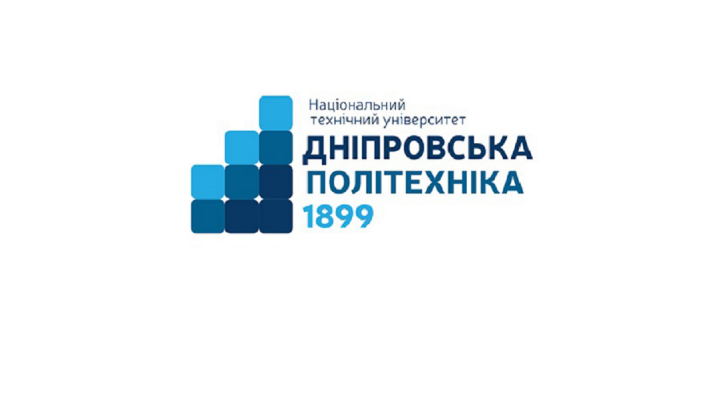 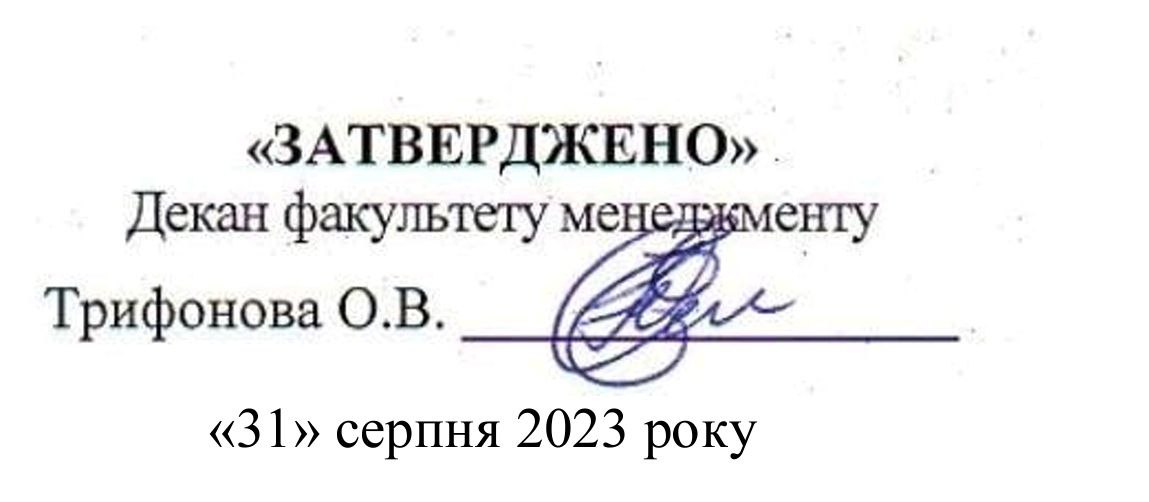 Галузь знань …………….…07 «Управління _та _адміністрування »Спеціальність ……………...073 «Менеджмент »Освітній рівень…………….бакалаврОсвітньо-професійна програма «Менеджмент»Спеціалізація ………………-Статус ………………………нормативнаЗагальний обсяг ..………….6 кредитів ЄКТС (180 годин)Форма підсумкового контролю іспитТермін викладання ………..1-й та 2-й семестриМова викладання …………….англійська/німецька/французькаР13Спілкуватись в усній та письмовій формі державною та іноземною мовами ШифрЗРДисциплінарні результати навчання (ДРН)Дисциплінарні результати навчання (ДРН)ШифрЗРшифр ДРНзмістР13Р13Р13Р13Р13Р13Р13Р13Р13Р13Р13Р13Р13Р13Р13Р13Р13Р13Р13Р13.1-З3демонструвати вправність у володінні англійською мовою, включаючи спеціальну термінологію, для проведення пошуку та аналізу іншомовної інформації і міжособистісного спілкування, досягати розуміння важливих і різнопланових міжнародних соціо-культурних проблем для того, щоб діяти належним чином у культурному розмаїтті професійних та академічних ситуаційР13Р13Р13Р13Р13Р13Р13Р13Р13Р13Р13Р13Р13Р13Р13Р13Р13Р13Р13Р13.2-З3вміти ефективно спілкуватись на професійні теми з представниками різноманітних підприємств і організаційних структур та з суспільством в цілому, демонструючи здатність розуміти роботу інших, документувати свою роботу, давати і отримувати чіткі інструкції. Р13Р13Р13Р13Р13Р13Р13Р13Р13Р13Р13Р13Р13Р13Р13Р13Р13Р13Р13Р13.3-З3демонструвати навички аналізу ситуації та здійснення відповідної до ситуації комунікації у різних сферах діяльності організацій, використовуючи відповідні мовні регістри  та мовні функції Р13Р13Р13Р13Р13Р13Р13Р13Р13Р13Р13Р13Р13Р13Р13Р13Р13Р13Р13Р13.4-З3вміти домовлятися про зустріч по телефону в ситуаціях, що виникають в академічному та професійному середовищах, за умови, що мова співрозмовника чітко артикульована і відповідає загально прийнятому акцентуР13Р13Р13Р13Р13Р13Р13Р13Р13Р13Р13Р13Р13Р13Р13Р13Р13Р13Р13Р13.5-З3розуміти повідомлення: попередження, оголошення та інструкції в ситуаціях, пов’язаних з навчанням та майбутньою професієюР13Р13Р13Р13Р13Р13Р13Р13Р13Р13Р13Р13Р13Р13Р13Р13Р13Р13Р13Р13.6-З3демонструвати навички пошуку, збирання та аналізу іншомовної інформації, розрахунку показників для обґрунтування управлінських рішеньР13Р13Р13Р13Р13Р13Р13Р13Р13Р13Р13Р13Р13Р13Р13Р13Р13Р13Р13Р.13.7-З3вміти аналізувати інформацію з іншомовних джерел для отримання даних,   необхідних для розв’язання  завдань в галузі менеджменту: вилучати головні ідеї, розрізняти: загальну.детальну,фактичну/нефактичну,важливу/неважливу,відповідну/невідповідну до поставленого завдання інформацію в різних друкованих  джерелахР13Р13Р13Р13Р13Р13Р13Р13Р13Р13Р13Р13Р13Р13Р13Р13Р13Р13Р13Р13.8-З3вміти звітувати в усній формі, включаючи публічні виступи у професійній сфері із застосуванням відповідних засобів вербальної та невербальної комунікації Р13Р13Р13Р13Р13Р13Р13Р13Р13Р13Р13Р13Р13Р13Р13Р13Р13Р13Р13Р13.9-З3демонструвати вміння відбирати/розробляти та тлумачити графічну та текстову інформацію як візуальну підтримку презентаціїР13Р13Р13Р13Р13Р13Р13Р13Р13Р13Р13Р13Р13Р13Р13Р13Р13Р13Р13Р13.10-З3вміти адекватно відповідати на питання та реагувати на коментарі стосовно змісту доповіді / презентаціїР13Р13Р13Р13Р13Р13Р13Р13Р13Р13Р13Р13Р13Р13Р13Р13Р13Р13Р13Р13.11-З3вміти писати коментарі на форумах в соціальних мережах та віртуальному навчальному середовищі, висловлюючи власну думку і коментуючи висловлювання іншихР13Р13Р13Р13Р13Р13Р13Р13Р13Р13Р13Р13Р13Р13Р13Р13Р13Р13Р13Р13.12-З3розуміти і продукувати особисту формальну кореспонденцію (листи, електронні повідомлення тощо)Р13Р13Р13Р13Р13Р13Р13Р13Р13Р13Р13Р13Р13Р13Р13Р13Р13Р13Р13Р13.13-З3демонструвати достатні знання лексичного запасу, у тому числі базової термінології академічної сфери та галузі навчання, та граматичні структури, необхідні для гнучкого вираження відповідних функцій та понять, а також для розуміння і продукування широкого кола текстів в академічній та професійних сферахР13Р13Р13Р13Р13Р13Р13Р13Р13Р13Р13Р13Р13Р13Р13Р13Р13Р13Р13Р13.14-З3писати іноземною мовою низку документів, необхідних для участі у програмах обміну та/або для працевлаштуванняР13Р13Р13Р13Р13Р13Р13Р13Р13Р13Р13Р13Р13Р13Р13Р13Р13Р13Р13Р13.15-З3демонструвати розуміння існуючих правил і стандартних процедур під час проходження академічного або пов'язаного з працевлаштуванням інтерв'ю: відповідати на питання інтерв’юерів, виявляючи достатній рівень володіння ситуативною лексикою, ставити відкриті запитання відповідно до ситуації, доречно  використовувати  вербальні (лексика і граматика) і невербальні засоби комунікаціїР13Р13Р13Р13Р13Р13Р13Р13Р13Р13Р13Р13Р13Р13Р13Р13Р13Р13Р13Р13.16-З3вміти поводитися в типових ситуаціях для навчального і професійного середовищ, використовуючи відповідні правила взаємодії між людьми у типових повсякденних і світських ситуаціях. Демонструвати здатність діяти соціально відповідально та громадсько свідомо на основі етичних міркувань (мотивів), повагу до різноманітності та міжкультурностіР13Р13Р13Р13Р13Р13Р13Р13Р13Р13Р13Р13Р13Р13Р13Р13Р13Р13Р13Р13.17-З3показати здатність до самостійного вирішення поставлених задач інноваційного характеру (case study), уміння аргументувати і захищати отримані результати та прийняті рішення, зокрема і публічно Р13Р13Р13Р13Р13Р13Р13Р13Р13Р13Р13Р13Р13Р13Р13Р13Р13Р13Р13Р13.18-З3володіти навичками працювати самостійно (дістанційна робота), або в групі (проектна роботи), включаючи навички лідерства при їх виконанні, уміння отримати результат у рамках обмеженого часу з наголосом на професійну сумлінність та унеможливлення плагіату.Р13Р13Р13Р13Р13Р13Р13Р13Р13Р13Р13Р13Р13Р13Р13Р13Р13Р13Р13Р13.19-З3демонструвати навички  гнучкого мислення, відкритості до нових знань, бути критичним і самокритичним, виконувати дослідження індивідуально та/або в групі під керівництвом лідера, вміти готуватися до тестів, екзаменів, заліків тощо та здійснювати ефективне самооцінюванняВид навчальних занятьОбсяг, годиниРозподіл за формами навчання, годиниРозподіл за формами навчання, годиниРозподіл за формами навчання, годиниРозподіл за формами навчання, годиниРозподіл за формами навчання, годиниРозподіл за формами навчання, годиниВид навчальних занятьОбсяг, годиниденнаденнавечірнявечірнязаочназаочнаВид навчальних занятьОбсяг, годиниаудиторні заняттясамостійна роботааудиторні заняттясамостійна роботааудиторні заняттясамостійна роботалекційні-------практичні18060120--18162лабораторні-------семінари-------РАЗОМ18060120--18162ШифриЗРНВиди та тематика навчальних занятьОбсяг, годиниПРАКТИЧНІ ЗАНЯТТЯ60Р13.2-З3 Р13.1-З3Р13.4-З3Р13.5-З3Р13.3-З3Р13.12-З3Р13.11-З31 Спілкування в соціальному та академічному середовищах14Р13.2-З3 Р13.1-З3Р13.4-З3Р13.5-З3Р13.3-З3Р13.12-З3Р13.11-З3Знайомство. Вітання. Персональна інформація. 14Р13.2-З3 Р13.1-З3Р13.4-З3Р13.5-З3Р13.3-З3Р13.12-З3Р13.11-З3Усний або писемний опис повсякденного життя та навчального досвіду14Р13.2-З3 Р13.1-З3Р13.4-З3Р13.5-З3Р13.3-З3Р13.12-З3Р13.11-З3Читання інструкцій, повідомлень, оголошень, інструкцій тощо14Р13.2-З3 Р13.1-З3Р13.4-З3Р13.5-З3Р13.3-З3Р13.12-З3Р13.11-З3Телефонні розмови. Узгодження зустрічей за телефоном14Р13.2-З3 Р13.1-З3Р13.4-З3Р13.5-З3Р13.3-З3Р13.12-З3Р13.11-З3Обмін (усний або писемний) інформацією та обговорення новин 14Р13.2-З3 Р13.1-З3Р13.4-З3Р13.5-З3Р13.3-З3Р13.12-З3Р13.11-З3Спілкування у соціальних мережах та віртуальному навчальному середовищі14Р13.1-З3Р13.6-З3 Р13.7-З3Р13.13-З3Р13.9-З3Р13.13-З32 Пошук, читання та обробка іншомовної інформації  12Р13.1-З3Р13.6-З3 Р13.7-З3Р13.13-З3Р13.9-З3Р13.13-З3Особливості різних жанрів та типів професійної друкованої літератури та літератури на електронних носіях12Р13.1-З3Р13.6-З3 Р13.7-З3Р13.13-З3Р13.9-З3Р13.13-З3Пошукове читання. Стратегії пошуку та підбору професійної інформації12Р13.1-З3Р13.6-З3 Р13.7-З3Р13.13-З3Р13.9-З3Р13.13-З3Переглядове читання фахових текстів на друкованих та електронних носіях за тематикою в галузи менеджмент12Р13.1-З3Р13.6-З3 Р13.7-З3Р13.13-З3Р13.9-З3Р13.13-З3Ознайомче читання професійної літератури12Р13.1-З3Р13.6-З3 Р13.7-З3Р13.13-З3Р13.9-З3Р13.13-З3Інтерпретація візуальних засобів, що супроводжують текст (графіків, таблиць, схем, рисунків тощо)12Р13.1-З3Р13.6-З3 Р13.7-З3Р13.13-З3Р13.9-З3Р13.13-З3Вивчаюче читання текстів з фаху. Читання коротких текстів: інструкцій, повідомлень, оголошень, тощо12Р13.2 –З3Р13.8-З3Р13.7-З3Р13.9-З33 Презентування та обговорення інформації за темами навчання, вилученої з іншомовних джерел за фахом  18Р13.2 –З3Р13.8-З3Р13.7-З3Р13.9-З3Особливості різних типів і форм презентацій. Планування презентації18Р13.2 –З3Р13.8-З3Р13.7-З3Р13.9-З3Структура презентації. Підготовка вступної частини презентації18Р13.2 –З3Р13.8-З3Р13.7-З3Р13.9-З3Відбір і розробка візуальних засобів презентації (слайдів, графіків, таблиць, схем, рисунків)18Р13.2 –З3Р13.8-З3Р13.7-З3Р13.9-З3Підготовка текстової – вербальної частини презентації. Вербальна інтерпретація візуальних засобів, що супроводжують текст18Р13.2 –З3Р13.8-З3Р13.7-З3Р13.9-З3Підготовка виступу з текстом презентації із залученням невербальних засобів 18Р13.2 –З3Р13.8-З3Р13.7-З3Р13.9-З3Обговорення презентації в режимі питання – відповідь, коментарі тощо. Ведення дискусій18Р13.11-З3 Р13.12-З3 Р13.13-З3Р13.14-З3Р13.15-З3Р13.16-З3Р13.17-З3Р13.18-З3Р13.19-З34. Письмове спілкування. Апликаційна процедура16Р13.11-З3 Р13.12-З3 Р13.13-З3Р13.14-З3Р13.15-З3Р13.16-З3Р13.17-З3Р13.18-З3Р13.19-З3Особливості писемної комунікації іноземними мовами: стиль: різновид стилів і жанрів текстів16Р13.11-З3 Р13.12-З3 Р13.13-З3Р13.14-З3Р13.15-З3Р13.16-З3Р13.17-З3Р13.18-З3Р13.19-З3Основні етапи писемної діяльності (підготовчий: мозковий штурм, складання карт мислення тощо, письмо; редагування)16Р13.11-З3 Р13.12-З3 Р13.13-З3Р13.14-З3Р13.15-З3Р13.16-З3Р13.17-З3Р13.18-З3Р13.19-З3Формальне листування: різновид формальних листів, структура листа, функціональні зразки тощо16Р13.11-З3 Р13.12-З3 Р13.13-З3Р13.14-З3Р13.15-З3Р13.16-З3Р13.17-З3Р13.18-З3Р13.19-З3Особливості написання супровідного і мотиваційного листів (для проходження академічного курсу за програмою обміну студентів)16Р13.11-З3 Р13.12-З3 Р13.13-З3Р13.14-З3Р13.15-З3Р13.16-З3Р13.17-З3Р13.18-З3Р13.19-З3Самопрезентація під час співбесіди з використанням як вербальних, так і невербальних засобів комунікації16Р13.11-З3 Р13.12-З3 Р13.13-З3Р13.14-З3Р13.15-З3Р13.16-З3Р13.17-З3Р13.18-З3Р13.19-З3Командна робота над проектами в галузі менеджмента :а) ділова гра  “Відбіркове інтерв’ю”в) бізнес-тренінг "Базові комунікативні навички менеджера" 16САМОСТІЙНА РОБОТАСАМОСТІЙНА РОБОТА120РАЗОМРАЗОМ180РейтинговаІнституційна90…100відмінно / Excellent74…89добре / Good60…73задовільно / Satisfactory0…59незадовільно / FailПОТОЧНИЙ КОНТРОЛЬПОТОЧНИЙ КОНТРОЛЬПОТОЧНИЙ КОНТРОЛЬПІДСУМКОВИЙ КОНТРОЛЬПІДСУМКОВИЙ КОНТРОЛЬнавчальне заняттязасоби діагностикипроцедуризасоби діагностикипроцедурипрактичніконтрольні завдання за кожною темоювиконання завдань під час практичних занятькомплексна контрольна робота (ККР)визначення середньозваженого результату поточних контролів;виконання ККР під час заліку (І семестр) та іспиту (ІІ семестр) за бажанням студентапрактичніабо індивідуальне завданнявиконання завдань під час самостійної роботикомплексна контрольна робота (ККР)визначення середньозваженого результату поточних контролів;виконання ККР під час заліку (І семестр) та іспиту (ІІ семестр) за бажанням студентаДескриптори НРКДескриптори НРКВимоги до знань, умінь, комунікації, автономності та відповідальностіПоказникоцінки Показникоцінки Знання Знання Знання Знання Знання концептуальні наукові та практичні знання критичне осмислення теорій, принципів, методів і понять у сфері професійної діяльності та/або навчанняконцептуальні наукові та практичні знання критичне осмислення теорій, принципів, методів і понять у сфері професійної діяльності та/або навчанняВідповідь відмінна – правильна, обґрунтована, осмислена. Характеризує наявність:концептуальних знань;високого ступеню володіння станом питання;критичного осмислення основних теорій, принципів, методів і понять у навчанні та професійній діяльності95-10095-100концептуальні наукові та практичні знання критичне осмислення теорій, принципів, методів і понять у сфері професійної діяльності та/або навчанняконцептуальні наукові та практичні знання критичне осмислення теорій, принципів, методів і понять у сфері професійної діяльності та/або навчанняВідповідь містить негрубі помилки або описки90-9490-94концептуальні наукові та практичні знання критичне осмислення теорій, принципів, методів і понять у сфері професійної діяльності та/або навчанняконцептуальні наукові та практичні знання критичне осмислення теорій, принципів, методів і понять у сфері професійної діяльності та/або навчанняВідповідь правильна, але має певні неточності85-8985-89концептуальні наукові та практичні знання критичне осмислення теорій, принципів, методів і понять у сфері професійної діяльності та/або навчанняконцептуальні наукові та практичні знання критичне осмислення теорій, принципів, методів і понять у сфері професійної діяльності та/або навчанняВідповідь правильна, але має певні неточності й недостатньо обґрунтована80-8480-84концептуальні наукові та практичні знання критичне осмислення теорій, принципів, методів і понять у сфері професійної діяльності та/або навчанняконцептуальні наукові та практичні знання критичне осмислення теорій, принципів, методів і понять у сфері професійної діяльності та/або навчанняВідповідь правильна, але має певні неточності, недостатньо обґрунтована та осмислена 74-7974-79концептуальні наукові та практичні знання критичне осмислення теорій, принципів, методів і понять у сфері професійної діяльності та/або навчанняконцептуальні наукові та практичні знання критичне осмислення теорій, принципів, методів і понять у сфері професійної діяльності та/або навчанняВідповідь фрагментарна70-7370-73концептуальні наукові та практичні знання критичне осмислення теорій, принципів, методів і понять у сфері професійної діяльності та/або навчанняконцептуальні наукові та практичні знання критичне осмислення теорій, принципів, методів і понять у сфері професійної діяльності та/або навчанняВідповідь демонструє нечіткі уявлення студента про об'єкт вивчення65-6965-69концептуальні наукові та практичні знання критичне осмислення теорій, принципів, методів і понять у сфері професійної діяльності та/або навчанняконцептуальні наукові та практичні знання критичне осмислення теорій, принципів, методів і понять у сфері професійної діяльності та/або навчанняРівень знань мінімально задовільний60-6460-64концептуальні наукові та практичні знання критичне осмислення теорій, принципів, методів і понять у сфері професійної діяльності та/або навчанняконцептуальні наукові та практичні знання критичне осмислення теорій, принципів, методів і понять у сфері професійної діяльності та/або навчанняРівень знань незадовільний<60<60УмінняУмінняУмінняУмінняУмінняпоглиблені когнітивні та практичні уміння/навички, майстерність та інноваційність на рівні, необхідному для розв’язання складних спеціалізованих задач і практичних проблем у сфері професійної діяльності або навчанняВідповідь характеризує уміння:виявляти проблеми;формулювати гіпотези;розв'язувати проблеми;обирати адекватні методи та інструментальні засоби;збирати та логічно й зрозуміло інтерпретувати інформацію;використовувати інноваційні підходи до розв’язання завданняВідповідь характеризує уміння:виявляти проблеми;формулювати гіпотези;розв'язувати проблеми;обирати адекватні методи та інструментальні засоби;збирати та логічно й зрозуміло інтерпретувати інформацію;використовувати інноваційні підходи до розв’язання завдання95-10095-100поглиблені когнітивні та практичні уміння/навички, майстерність та інноваційність на рівні, необхідному для розв’язання складних спеціалізованих задач і практичних проблем у сфері професійної діяльності або навчанняВідповідь характеризує уміння застосовувати знання в практичній діяльності з негрубими помилкамиВідповідь характеризує уміння застосовувати знання в практичній діяльності з негрубими помилками90-9490-94поглиблені когнітивні та практичні уміння/навички, майстерність та інноваційність на рівні, необхідному для розв’язання складних спеціалізованих задач і практичних проблем у сфері професійної діяльності або навчанняВідповідь характеризує уміння застосовувати знання в практичній діяльності, але має певні неточності при реалізації однієї вимоги Відповідь характеризує уміння застосовувати знання в практичній діяльності, але має певні неточності при реалізації однієї вимоги 85-8985-89поглиблені когнітивні та практичні уміння/навички, майстерність та інноваційність на рівні, необхідному для розв’язання складних спеціалізованих задач і практичних проблем у сфері професійної діяльності або навчанняВідповідь характеризує уміння застосовувати знання в практичній діяльності, але має певні неточності при реалізації двох вимогВідповідь характеризує уміння застосовувати знання в практичній діяльності, але має певні неточності при реалізації двох вимог80-8480-84поглиблені когнітивні та практичні уміння/навички, майстерність та інноваційність на рівні, необхідному для розв’язання складних спеціалізованих задач і практичних проблем у сфері професійної діяльності або навчанняВідповідь характеризує уміння застосовувати знання в практичній діяльності, але має певні неточності при реалізації трьох вимогВідповідь характеризує уміння застосовувати знання в практичній діяльності, але має певні неточності при реалізації трьох вимог74-7974-79поглиблені когнітивні та практичні уміння/навички, майстерність та інноваційність на рівні, необхідному для розв’язання складних спеціалізованих задач і практичних проблем у сфері професійної діяльності або навчанняВідповідь характеризує уміння застосовувати знання в практичній діяльності, але має певні неточності при реалізації чотирьох вимогВідповідь характеризує уміння застосовувати знання в практичній діяльності, але має певні неточності при реалізації чотирьох вимог70-7370-73поглиблені когнітивні та практичні уміння/навички, майстерність та інноваційність на рівні, необхідному для розв’язання складних спеціалізованих задач і практичних проблем у сфері професійної діяльності або навчанняВідповідь характеризує уміння застосовувати знання в практичній діяльності при виконанні завдань за зразкомВідповідь характеризує уміння застосовувати знання в практичній діяльності при виконанні завдань за зразком65-6965-69поглиблені когнітивні та практичні уміння/навички, майстерність та інноваційність на рівні, необхідному для розв’язання складних спеціалізованих задач і практичних проблем у сфері професійної діяльності або навчанняВідповідь характеризує застосовувати знання при виконанні завдань за зразком, але з неточностямиВідповідь характеризує застосовувати знання при виконанні завдань за зразком, але з неточностями60-6460-64поглиблені когнітивні та практичні уміння/навички, майстерність та інноваційність на рівні, необхідному для розв’язання складних спеціалізованих задач і практичних проблем у сфері професійної діяльності або навчаннярівень умінь незадовільнийрівень умінь незадовільний<60<60КомунікаціяКомунікаціяКомунікаціяКомунікаціяКомунікаціядонесення до фахівців і нефахівців інформації, ідей, проблем, рішень, власного досвіду та аргументаціїзбір, інтерпретація та застосування данихспілкування з професійних питань, у тому числі іноземною мовою, усно та письмоводонесення до фахівців і нефахівців інформації, ідей, проблем, рішень, власного досвіду та аргументаціїзбір, інтерпретація та застосування данихспілкування з професійних питань, у тому числі іноземною мовою, усно та письмовоВільне володіння проблематикою галузі.Зрозумілість відповіді (доповіді). Мова:правильна;чиста;ясна;точна;логічна;виразна;лаконічна.Комунікаційна стратегія:послідовний і несуперечливий розвиток думки;наявність логічних власних суджень;доречна аргументації та її відповідність відстоюваним положенням;правильна структура відповіді (доповіді);правильність відповідей на запитання;доречна техніка відповідей на запитання;здатність робити висновки та формулювати пропозиції95-10095-100донесення до фахівців і нефахівців інформації, ідей, проблем, рішень, власного досвіду та аргументаціїзбір, інтерпретація та застосування данихспілкування з професійних питань, у тому числі іноземною мовою, усно та письмоводонесення до фахівців і нефахівців інформації, ідей, проблем, рішень, власного досвіду та аргументаціїзбір, інтерпретація та застосування данихспілкування з професійних питань, у тому числі іноземною мовою, усно та письмовоДостатнє володіння проблематикою галузі з незначними хибами.Достатня зрозумілість відповіді (доповіді) з незначними хибами.Доречна комунікаційна стратегія з незначними хибами90-9490-94донесення до фахівців і нефахівців інформації, ідей, проблем, рішень, власного досвіду та аргументаціїзбір, інтерпретація та застосування данихспілкування з професійних питань, у тому числі іноземною мовою, усно та письмоводонесення до фахівців і нефахівців інформації, ідей, проблем, рішень, власного досвіду та аргументаціїзбір, інтерпретація та застосування данихспілкування з професійних питань, у тому числі іноземною мовою, усно та письмовоДобре володіння проблематикою галузі.Добра зрозумілість відповіді (доповіді) та доречна комунікаційна стратегія (сумарно не реалізовано три вимоги)85-8985-89донесення до фахівців і нефахівців інформації, ідей, проблем, рішень, власного досвіду та аргументаціїзбір, інтерпретація та застосування данихспілкування з професійних питань, у тому числі іноземною мовою, усно та письмоводонесення до фахівців і нефахівців інформації, ідей, проблем, рішень, власного досвіду та аргументаціїзбір, інтерпретація та застосування данихспілкування з професійних питань, у тому числі іноземною мовою, усно та письмовоДобре володіння проблематикою галузі.Добра зрозумілість відповіді (доповіді) та доречна комунікаційна стратегія (сумарно не реалізовано чотири вимоги)80-8480-84донесення до фахівців і нефахівців інформації, ідей, проблем, рішень, власного досвіду та аргументаціїзбір, інтерпретація та застосування данихспілкування з професійних питань, у тому числі іноземною мовою, усно та письмоводонесення до фахівців і нефахівців інформації, ідей, проблем, рішень, власного досвіду та аргументаціїзбір, інтерпретація та застосування данихспілкування з професійних питань, у тому числі іноземною мовою, усно та письмовоДобре володіння проблематикою галузі.Добра зрозумілість відповіді (доповіді) та доречна комунікаційна стратегія (сумарно не реалізовано п’ять вимог)74-7974-79донесення до фахівців і нефахівців інформації, ідей, проблем, рішень, власного досвіду та аргументаціїзбір, інтерпретація та застосування данихспілкування з професійних питань, у тому числі іноземною мовою, усно та письмоводонесення до фахівців і нефахівців інформації, ідей, проблем, рішень, власного досвіду та аргументаціїзбір, інтерпретація та застосування данихспілкування з професійних питань, у тому числі іноземною мовою, усно та письмовоЗадовільне володіння проблематикою галузі.Задовільна зрозумілість відповіді (доповіді) та доречна комунікаційна стратегія (сумарно не реалізовано сім вимог)70-7370-73донесення до фахівців і нефахівців інформації, ідей, проблем, рішень, власного досвіду та аргументаціїзбір, інтерпретація та застосування данихспілкування з професійних питань, у тому числі іноземною мовою, усно та письмоводонесення до фахівців і нефахівців інформації, ідей, проблем, рішень, власного досвіду та аргументаціїзбір, інтерпретація та застосування данихспілкування з професійних питань, у тому числі іноземною мовою, усно та письмовоЧасткове володіння проблематикою галузі.Задовільна зрозумілість відповіді (доповіді) та комунікаційна стратегія з хибами (сумарно не реалізовано дев’ять вимог)65-6965-69донесення до фахівців і нефахівців інформації, ідей, проблем, рішень, власного досвіду та аргументаціїзбір, інтерпретація та застосування данихспілкування з професійних питань, у тому числі іноземною мовою, усно та письмоводонесення до фахівців і нефахівців інформації, ідей, проблем, рішень, власного досвіду та аргументаціїзбір, інтерпретація та застосування данихспілкування з професійних питань, у тому числі іноземною мовою, усно та письмовоФрагментарне володіння проблематикою галузі.Задовільна зрозумілість відповіді (доповіді) та комунікаційна стратегія з хибами (сумарно не реалізовано 10 вимог)60-6460-64донесення до фахівців і нефахівців інформації, ідей, проблем, рішень, власного досвіду та аргументаціїзбір, інтерпретація та застосування данихспілкування з професійних питань, у тому числі іноземною мовою, усно та письмоводонесення до фахівців і нефахівців інформації, ідей, проблем, рішень, власного досвіду та аргументаціїзбір, інтерпретація та застосування данихспілкування з професійних питань, у тому числі іноземною мовою, усно та письмовоРівень комунікації незадовільний<60<60Автономність та відповідальністьАвтономність та відповідальністьАвтономність та відповідальністьАвтономність та відповідальністьАвтономність та відповідальністьуправління складною технічною або професійною діяльністю чи проектами спроможність нести відповідальність за вироблення та ухвалення рішень у непередбачуваних робочих та/або навчальних контекстахформування суджень, що враховують соціальні, наукові та етичні аспектиорганізація та керівництво професійним розвитком осіб та групздатність продовжувати навчання із значним ступенем автономіїуправління складною технічною або професійною діяльністю чи проектами спроможність нести відповідальність за вироблення та ухвалення рішень у непередбачуваних робочих та/або навчальних контекстахформування суджень, що враховують соціальні, наукові та етичні аспектиорганізація та керівництво професійним розвитком осіб та групздатність продовжувати навчання із значним ступенем автономіїВідмінне володіння компетенціями менеджменту особистості, орієнтованих на:1) управління комплексними проектами, що передбачає:дослідницький характер навчальної діяльності, позначена вмінням самостійно оцінювати різноманітні життєві ситуації, явища, факти, виявляти і відстоювати особисту позицію;здатність до роботи в команді;контроль власних дій;2) відповідальність за прийняття рішень в непередбачуваних умовах, що включає:обґрунтування власних рішень положеннями нормативної бази галузевого та державного рівнів;самостійність під час виконання поставлених завдань;ініціативу в обговоренні проблем;відповідальність за взаємовідносини;3) відповідальність за професійний розвиток окремих осіб та/або груп осіб, що передбачає:використання професійно-орієнтовних навичок; використання доказів із самостійною і правильною аргументацією;володіння всіма видами навчальної діяльності;4) здатність до подальшого навчання з високим рівнем автономності, що передбачає:ступінь володіння фундаментальними знаннями; самостійність оцінних суджень;високий рівень сформованості загальнонавчальних умінь і навичок;самостійний пошук та аналіз  джерел інформаціїВідмінне володіння компетенціями менеджменту особистості, орієнтованих на:1) управління комплексними проектами, що передбачає:дослідницький характер навчальної діяльності, позначена вмінням самостійно оцінювати різноманітні життєві ситуації, явища, факти, виявляти і відстоювати особисту позицію;здатність до роботи в команді;контроль власних дій;2) відповідальність за прийняття рішень в непередбачуваних умовах, що включає:обґрунтування власних рішень положеннями нормативної бази галузевого та державного рівнів;самостійність під час виконання поставлених завдань;ініціативу в обговоренні проблем;відповідальність за взаємовідносини;3) відповідальність за професійний розвиток окремих осіб та/або груп осіб, що передбачає:використання професійно-орієнтовних навичок; використання доказів із самостійною і правильною аргументацією;володіння всіма видами навчальної діяльності;4) здатність до подальшого навчання з високим рівнем автономності, що передбачає:ступінь володіння фундаментальними знаннями; самостійність оцінних суджень;високий рівень сформованості загальнонавчальних умінь і навичок;самостійний пошук та аналіз  джерел інформації95-100управління складною технічною або професійною діяльністю чи проектами спроможність нести відповідальність за вироблення та ухвалення рішень у непередбачуваних робочих та/або навчальних контекстахформування суджень, що враховують соціальні, наукові та етичні аспектиорганізація та керівництво професійним розвитком осіб та групздатність продовжувати навчання із значним ступенем автономіїуправління складною технічною або професійною діяльністю чи проектами спроможність нести відповідальність за вироблення та ухвалення рішень у непередбачуваних робочих та/або навчальних контекстахформування суджень, що враховують соціальні, наукові та етичні аспектиорганізація та керівництво професійним розвитком осіб та групздатність продовжувати навчання із значним ступенем автономіїУпевнене володіння компетенціями менеджменту особистості (не реалізовано дві вимоги)Упевнене володіння компетенціями менеджменту особистості (не реалізовано дві вимоги)90-94управління складною технічною або професійною діяльністю чи проектами спроможність нести відповідальність за вироблення та ухвалення рішень у непередбачуваних робочих та/або навчальних контекстахформування суджень, що враховують соціальні, наукові та етичні аспектиорганізація та керівництво професійним розвитком осіб та групздатність продовжувати навчання із значним ступенем автономіїуправління складною технічною або професійною діяльністю чи проектами спроможність нести відповідальність за вироблення та ухвалення рішень у непередбачуваних робочих та/або навчальних контекстахформування суджень, що враховують соціальні, наукові та етичні аспектиорганізація та керівництво професійним розвитком осіб та групздатність продовжувати навчання із значним ступенем автономіїДобре володіння компетенціями менеджменту особистості (не реалізовано три вимоги)Добре володіння компетенціями менеджменту особистості (не реалізовано три вимоги)85-89управління складною технічною або професійною діяльністю чи проектами спроможність нести відповідальність за вироблення та ухвалення рішень у непередбачуваних робочих та/або навчальних контекстахформування суджень, що враховують соціальні, наукові та етичні аспектиорганізація та керівництво професійним розвитком осіб та групздатність продовжувати навчання із значним ступенем автономіїуправління складною технічною або професійною діяльністю чи проектами спроможність нести відповідальність за вироблення та ухвалення рішень у непередбачуваних робочих та/або навчальних контекстахформування суджень, що враховують соціальні, наукові та етичні аспектиорганізація та керівництво професійним розвитком осіб та групздатність продовжувати навчання із значним ступенем автономіїДобре володіння компетенціями менеджменту особистості (не реалізовано чотири вимоги)Добре володіння компетенціями менеджменту особистості (не реалізовано чотири вимоги)80-84управління складною технічною або професійною діяльністю чи проектами спроможність нести відповідальність за вироблення та ухвалення рішень у непередбачуваних робочих та/або навчальних контекстахформування суджень, що враховують соціальні, наукові та етичні аспектиорганізація та керівництво професійним розвитком осіб та групздатність продовжувати навчання із значним ступенем автономіїуправління складною технічною або професійною діяльністю чи проектами спроможність нести відповідальність за вироблення та ухвалення рішень у непередбачуваних робочих та/або навчальних контекстахформування суджень, що враховують соціальні, наукові та етичні аспектиорганізація та керівництво професійним розвитком осіб та групздатність продовжувати навчання із значним ступенем автономіїДобре володіння компетенціями менеджменту особистості (не реалізовано шість вимог)Добре володіння компетенціями менеджменту особистості (не реалізовано шість вимог)74-79управління складною технічною або професійною діяльністю чи проектами спроможність нести відповідальність за вироблення та ухвалення рішень у непередбачуваних робочих та/або навчальних контекстахформування суджень, що враховують соціальні, наукові та етичні аспектиорганізація та керівництво професійним розвитком осіб та групздатність продовжувати навчання із значним ступенем автономіїуправління складною технічною або професійною діяльністю чи проектами спроможність нести відповідальність за вироблення та ухвалення рішень у непередбачуваних робочих та/або навчальних контекстахформування суджень, що враховують соціальні, наукові та етичні аспектиорганізація та керівництво професійним розвитком осіб та групздатність продовжувати навчання із значним ступенем автономіїЗадовільне володіння компетенціями менеджменту особистості (не реалізовано сім вимог)Задовільне володіння компетенціями менеджменту особистості (не реалізовано сім вимог)70-73управління складною технічною або професійною діяльністю чи проектами спроможність нести відповідальність за вироблення та ухвалення рішень у непередбачуваних робочих та/або навчальних контекстахформування суджень, що враховують соціальні, наукові та етичні аспектиорганізація та керівництво професійним розвитком осіб та групздатність продовжувати навчання із значним ступенем автономіїуправління складною технічною або професійною діяльністю чи проектами спроможність нести відповідальність за вироблення та ухвалення рішень у непередбачуваних робочих та/або навчальних контекстахформування суджень, що враховують соціальні, наукові та етичні аспектиорганізація та керівництво професійним розвитком осіб та групздатність продовжувати навчання із значним ступенем автономіїЗадовільне володіння компетенціями менеджменту особистості (не реалізовано вісім вимог)Задовільне володіння компетенціями менеджменту особистості (не реалізовано вісім вимог)65-69управління складною технічною або професійною діяльністю чи проектами спроможність нести відповідальність за вироблення та ухвалення рішень у непередбачуваних робочих та/або навчальних контекстахформування суджень, що враховують соціальні, наукові та етичні аспектиорганізація та керівництво професійним розвитком осіб та групздатність продовжувати навчання із значним ступенем автономіїуправління складною технічною або професійною діяльністю чи проектами спроможність нести відповідальність за вироблення та ухвалення рішень у непередбачуваних робочих та/або навчальних контекстахформування суджень, що враховують соціальні, наукові та етичні аспектиорганізація та керівництво професійним розвитком осіб та групздатність продовжувати навчання із значним ступенем автономіїРівень автономності та відповідальності фрагментарнийРівень автономності та відповідальності фрагментарний60-64управління складною технічною або професійною діяльністю чи проектами спроможність нести відповідальність за вироблення та ухвалення рішень у непередбачуваних робочих та/або навчальних контекстахформування суджень, що враховують соціальні, наукові та етичні аспектиорганізація та керівництво професійним розвитком осіб та групздатність продовжувати навчання із значним ступенем автономіїуправління складною технічною або професійною діяльністю чи проектами спроможність нести відповідальність за вироблення та ухвалення рішень у непередбачуваних робочих та/або навчальних контекстахформування суджень, що враховують соціальні, наукові та етичні аспектиорганізація та керівництво професійним розвитком осіб та групздатність продовжувати навчання із значним ступенем автономіїРівень автономності та відповідальності незадовільнийРівень автономності та відповідальності незадовільний<60